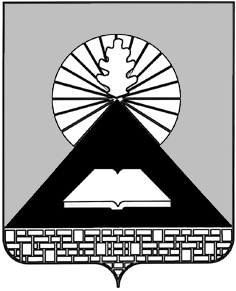 Российская ФедерацияРостовская областьПРЕДСЕДАТЕЛЬ ГОРОДСКОЙ ДУМЫ – ГЛАВА ГОРОДА НОВОШАХТИНСКАПОСТАНОВЛЕНИЕ 25 ноября 2021 года				                                                 № 20О назначении общественных обсужденийпо документации по планировке территорий(проекты планировки и  проекты межевания территорий)В соответствии со статьями 5.1, 45, 46 Градостроительного кодекса Российской Федерации, Федеральным законом от 06.10.2003 №131-ФЗ «Об общих принципах организации местного самоуправления в Российской Федерации», руководствуясь Уставом муниципального образования «Город Новошахтинск» и решением Новошахтинской городской Думы от 08.07.2020                   № 158 «Об утверждении Порядка организации и проведения публичных слушаний, общественных обсуждений по вопросам градостроительной деятельности на территории муниципального образования «Город Новошахтинск»ПОСТАНОВЛЯЮ:1. Назначить общественные обсуждения (инициатор общественных                  обсуждений – Первый заместитель Главы Администрации города) по документации по планировке территорий:	«Документация по планировке территории (проект планировки и проект межевания территории) в границах: ул. Молодогвардейцев,   ул. Парковая,                 ул. Киевская, ул. Нахимова в городе Новошахтинске Ростовской области для объекта: «Муниципальное бюджетное общеобразовательное учреждение средняя общеобразовательная  школа № 14 города Новошахтинска – строительство здания блока школы на 100 мест» (далее – ППМ школа № 14);«Документация по планировке территории (проект планировки и проект межевания территории) и инженерных изысканий в границах:                                    ул. Коммерческая, ул. Ростовская, ул. Мичурина в городе Новошахтинске Ростовской области для объекта: «Муниципальное бюджетное общеобразовательное учреждение средняя общеобразовательная  школа                   № 40 города Новошахтинска  имени Героя Советского Союза Смоляных Василия Ивановича – строительство здания блока школы на  200 мест» (далее – ППМ шк. № 40).	2. Общественные обсуждения провести посредством официального сайта  Администрации города Новошахтинска в сети Интернет (далее – Сайт) (подраздел «Общественные обсуждения по проектам планировки и (или) межевания территорий и проектам по внесению в них изменений» подраздела «Общественные обсуждения» раздела «Жителю») и разместить проекты на Сайте.          3. Установить срок проведения общественных обсуждений со дня оповещения жителей муниципального образования «Город Новошахтинск» о проведении общественных обсуждений до дня официального опубликования заключения общественных обсуждений – не менее одного месяца, с 25.11.2021 по 27.12.2021.           4. Поручить организацию и проведение общественных обсуждений комиссии по подготовке проекта правил землепользования и застройки муниципального образования «Город Новошахтинск» и проектов по внесению в них изменений.	5. Настоящее постановление вступает в силу со дня его подписания и подлежит официальному опубликованию и размещению на официальном сайте Администрации города  Новошахтинска в сети Интернет (в том числе в подразделе «Общественные обсуждения» раздела «Жителю»).	 6. Контроль за исполнением настоящего постановления оставляю за собой.Председатель городской Думы –глава города Новошахтинска				                       Ю.В. Ушанев									